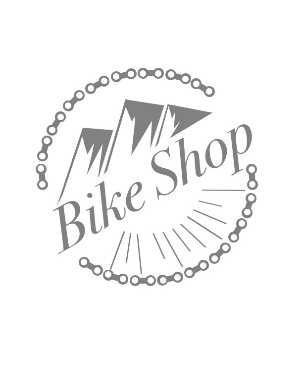 RecSports BIKE RENTAL FORM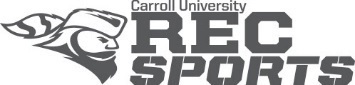 Carroll Outdoor Recreation Equipment (C.O.R.E.)    Print Name: ___________________________________________ Date: ________________________    Carroll University ID #: ___________________________	Circle:    Student      Staff        Faculty    Local Street Address: _______________________________________________________________     City: ___________________________________ State: _____________ Zip Code: _______________    Phone: _________________________________ Email: _____________________________________________          Equipment Use Waiver, Release, and Acceptance of Responsibility READ THIS BEFORE SIGNING, it imposes legal obligations on youI hereby assume full responsibility for equipment listed on this form, and also assume all potential risks and liability associated with its use. I agree to indemnify and hold harmless Carroll University, Inc. against any and all damages and liability resulting from my or others' use of the equipment. I further release Carroll University from all liability other than intentional negligence and waive any claim I might have against Carroll University for damages of any nature, including but not limited to bodily injury, which might arise from use of the equipment.As part of this agreement, I also represent and/or agree as follows:I am capable of using this equipment in a safe and proper manner. If any equipment is damaged or lost while in my possession I agree to pay for its repair or replacement.I will return all equipment when due and in the same condition in which it was checked out.I understand that I may be charged a LATE FEE - the regular daily rental rate for each day equipment is kept past the due date.Print Name: _____________________________________________________________________________________________Signature: ______________________________________________________________ Date: ___________________________Parent or Guardian Signature (under 18): ___________________________________ Date: ___________________________RecSports Staff Bike #: ________   Model: __________________  Rental Length:     Day(s)____       Week        Month Helmet:    Yes	   No 		Lock:      Yes	         No	Lock type/#: ____________________________     Paid at Pioneer Fitness Center:    Yes	         No	       	    Checkout Date: ____ / ____ / ____ 	Date Due: ____ / ____ / ____    Return Date: ____ / ____ / ____ Notes/Damage/Late Fees:    ____________________________________________________________________________________________________________________________________________________________________________________________Checkout Staff (print): ________________________________________________	Return Staff (print): ___________________________________________________